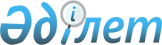 О внесении изменений и дополнений в приказ Министра внутренних дел Республики Казахстан от 19 января 2015 года № 34 "Об утверждении Правил безопасности на водоемах"Приказ Министра внутренних дел Республики Казахстан от 31 марта 2017 года № 233. Зарегистрирован в Министерстве юстиции Республики Казахстан 10 мая 2017 года № 15108.
      ПРИКАЗЫВАЮ:
      1. Внести в приказ Министра внутренних дел Республики Казахстан от 19 января 2015 года № 34 "Об утверждении Правил безопасности на водоемах" (зарегистрирован в Реестре государственной регистрации нормативных правовых актов за № 10335, опубликованный 26 февраля 2015 года в информационно-правовой системе "Әділет") следующие изменения и дополнения: 
      В Правилах безопасности на водоемах, утвержденных указанным приказом:
      пункт 2 изложить в следующей редакции:
      "2. В данных Правилах используются следующие понятия:
      1) водоемы - реки и приравненные к ним каналы, озера, водохранилища, пруды и другие внутренние водоемы, территориальные воды;
      2) спасательный пост – пост на определенном участке акватории, укомплектованный спасателями, оснащенный спасательным оборудованием, выполняющий функций по обеспечению безопасности людей на водоемах и создаваемый юридическими и физическими лицами;
      3) место отдыха на водоеме – оборудованное место для купания (пляжи), прокатные станции катеров, яхт, лодок, гидроциклов и катамаранов;
      4) маломерное судно - судно длиной не более 20 метров с допустимым количеством людей на борту не более 12 человек, кроме построенных или оборудованных для рыболовства, перевозки грузов, буксировки, проведения поиска, разведки и добычи полезных ископаемых, строительных, путевых, гидротехнических и других подобных работ, лоцманской и ледокольной проводки, а также осуществления мероприятий по защите водных объектов от загрязнения и засорения;
      5) спасательный "Конец–Александрова" – средство для оказания помощи утопающему, которое представляет собой плавучий линь длиной около 30 метров с петлей диаметром 40 сантиметров и двумя поплавками;
      6) учебное место – это специально оборудованное место на территории пляжа, максимально приспособленное для проведения коллективных и индивидуальных занятий по плаванию;
      7) городской пляж – место отдыха на водоеме, находящееся в ведении местного исполнительного органа;
      8) индивидуальное спасательное средство – это спасательное средство, предназначенное для создания дополнительной плавучести человеку при нахождении в воде или на льду. К индивидуальным спасательным средствам относятся спасательные круги, жилеты, нагрудники, буйки;
      9) отдыхающие – лица находящиеся на водоемах с целью отдыха, рыбалки, купания, катаний на маломерных судах и других видов отдыха, которые ответственны за соблюдение требований настоящих Правил;
      10) ответственные за соблюдение требований настоящих Правил –владельцы водоемов, инструктора (тренеры), спасатели, местные исполнительные органы, а также лица, пользующиеся водоемами.";
      пункт 8 изложить в следующей редакции:
      "8. Для обеспечения безопасности на водоемах Республики Казахстан принимаются следующие меры:
      Министерством внутренних дел Республики Казахстан:
      1) совместно с местными исполнительными органами организуются и проводятся профилактические работы, направленные на предупреждение чрезвычайных ситуаций на водоемах;
      2) проводятся водно-спасательные и водолазно-поисковые работы на водоемах Республики Казахстан;
      3) проводятся профилактические рейды и патрулирование мест отдыха на воде.
      Местными исполнительными органами:
      1) создаются на городских пляжах пункты медицинской помощи и посты общественной безопасности;
      2) проводится инвентаризация водоемов, используемых для купания и отдыха и закрепление их за конкретными владельцами;
      3) не допускается открытие мест отдыха на водоемах без наличия спасательных постов укомплектованных спасателями и оснащенных спасательным оборудованием и снаряжением, помещений для оказания первой медицинской помощи с дежурным медицинским персоналом и оснащенным необходимым инструментом и медикаментами и участков для купания детей;
      4) создаются и оборудуются городские и городские детские пляжи для купания и обучения плаванию детей;
      5) совместно с территориальными подразделениями привлекаются добровольные спасатели в места массового отдыха на воде.";
      пункты 10  и 11 изложить в следующей редакции:
      "10. Перед началом купального сезона по заявке владельца места отдыха на водоеме, территориальными подразделениями или организациями, имеющими водолазное оборудование и снаряжение для производства работ под водой, проводится обследование акваторий пляжа, по итогам которого составляется и утверждается акт выполненных работ, по форме согласно приложению 2 к настоящим Правилам.
      11. На опасных и не оборудованных для отдыха и купания участках водоемов местными исполнительными органами устанавливаются запрещающие и предупреждающие знаки, соответствующие требованиям приложения 3 к настоящим Правилам.".
      пункт 16 изложить в следующей редакции: 
      "16. При нахождении в местах отдыха на водоеме, ответственными за соблюдение требований настоящих Правил и отдыхающими не допускается:
      1) входить в воду и купаться в состоянии алкогольного и наркотического опьянения;
      2) прыгать в воду с лодок, катеров, причалов, а также сооружений, не приспособленных для этих целей;
      3) нырять в непроверенных и необорудованных местах;
      4) заплывать за буйки, обозначающие границы заплыва;
      5) плавать на предметах, не предназначенных для плавания;
      6) загрязнять и засорять водоемы;
      7) оставлять на берегу и в раздевалках мусор, который может нанести травму отдыхающим;
      8) подавать крики ложной тревоги;
      9) взбираться на технические и предупредительные знаки, буйки;
      10) входить в воду детям без сопровождения взрослых.";
      приложение 2 "Акт выполненных работ" к Правилам безопасности на водоемах изложить в новой редакции, согласно приложению к настоящему приказу.
      2. Комитету по чрезвычайным ситуациям Министерства внутренних дел Республики Казахстан (Беккер В.Р.) в установленном законодательством Республики Казахстан порядке обеспечить:
      1) государственную регистрацию настоящего приказа в Министерстве юстиции Республики Казахстан;
      2) в течение десяти календарных дней со дня государственной регистрации настоящего приказа направление копий настоящего приказа в бумажном и электронном виде, заверенные электронной цифровой подписью лица, уполномоченного подписывать настоящий приказ, для включения в Эталонный контрольный банк нормативных правовых актов Республики Казахстан;
      3) размещение настоящего приказа на интернет-ресурсе Министерства внутренних дел Республики Казахстан;
      4) в течение десяти рабочих дней после государственной регистрации настоящего приказа в Министерстве юстиции Республики Казахстан представление в Юридический департамент Министерства внутренних дел Республики Казахстан сведений об исполнении мероприятий, предусмотренных подпунктами 1), 2) и 3) настоящего пункта.
      3. Контроль за исполнением настоящего приказа возложить на заместителя Министра внутренних дел Республики Казахстан Ильина Ю.В. и Комитет по чрезвычайным ситуациям Министерства внутренних дел Республики Казахстан (Беккер В.Р.).
      4. Настоящий приказ вводится в действие по истечении десяти календарных дней со дня его первого официального опубликования.                                Акт выполненных работ 
             Мы, нижеподписавшиеся, представитель учреждения (организации) проводившего 
обследование акваторий пляжа ___________________ и водолазная группа с одной стороны,
и представитель от ___________________________господин_____________________ с
другой стороны, __________________ 20____ года произвели обследование акваторий пляжа 
___________________________________________________, расположенном на реке (озере) 
_______________________________________________________________________________
             Вся береговая часть водного участка, отведенного для купания детей и взрослых, 
просматривается.
             Границы территории пляжа _________________________ установлены, зона заплыва 
до 2,5 метров обозначена плавучим ограждением. Для не умеющих плавать установлен 
____________________________________ "лягушатник".
             Грунт водоема – песчаный, илистый, каменистый, галька. Уклон дна – пологий, 
крутой, обрывистый, глубина постепенная, без уступов и ям, течение слабое, умеренное, 
сильное. Водная растительность – имеется, отсутствует.
             Размеры места купания по берегу от ____ до _____ метров в глубину на ____метров.
             Дно в районе купания обследовано и не представляет собой опасности для купания 
взрослых и детей.
             Пляж ________________ имеет следующие виды спасательного имущества:
             1) лодки спасательные ___ единиц;
             2) круги спасательные ___ штук;
             3) спасательное средство "Конец–Александрова" ___ штук.
             Организация охраны жизни людей во время работы на воде обеспечивается 
администрацией городского пляжа, базы (зоны) отдыха, детского лагеря, места отдыха на 
воде ведомственным спасательным постом и в часы, предусмотренные распорядком дня, с 
______. 
             Начало работы пляжа _____________20___ года
             На территории установлено _____ штук красочных плакатов по Правилам, имеются 
другие предупредительные плакаты ___________________в количестве _________ штук.
             Распорядок работы пляжа и инструкции по купанию детей и взрослых 
______________________________
             Предложения______________________________________________________________ 
________________________________________________________________________________
             Выводы 
             Настоящий акт составлен в двух экземплярах, и является основным документом для 
открытия пляжа.
             Оба экземпляра утверждаются руководителем учреждения (организации) 
проводившего обследование акваторий пляжа. Первый экземпляр остается в учреждении 
(организаций), второй экземпляр передается владельцу пляжа.
             Первый экземпляр передан учреждению (организации) проводившему обследование 
акваторию пляжа для утверждения. Второй экземпляр передан владельцу пляжа (акты 
вступают в силу после их утверждения).
             Срок хранения документа один год. 
             Работы по обследованию акваторий пляжа выполнены в полном объеме 
представитель учреждения (организации) проводившего обследование пляжа 
             _________________________ 20___года
             Представитель организации, в чьем ведении находится пляж 
             Акт выполненных работ получил _____________________________20___года
             Подпись_______________________________________________________
					© 2012. РГП на ПХВ «Институт законодательства и правовой информации Республики Казахстан» Министерства юстиции Республики Казахстан
				
      Министр внутренних дел
Республики Казахстан
генерал-полковник полиции

К. Касымов
Приложение 
к приказу Министра внутренних дел
Республики Казахстан
от 31 марта 2017 года № 233Приложение 2
к Правилам безопасности на водоемах 
Форма "Утверждаю" 
Руководитель учреждения (организации) 
проводившего обследование акваторий пляжа
_____________________Ф.И.О. (при его наличии) 
"____" ______________20__ года